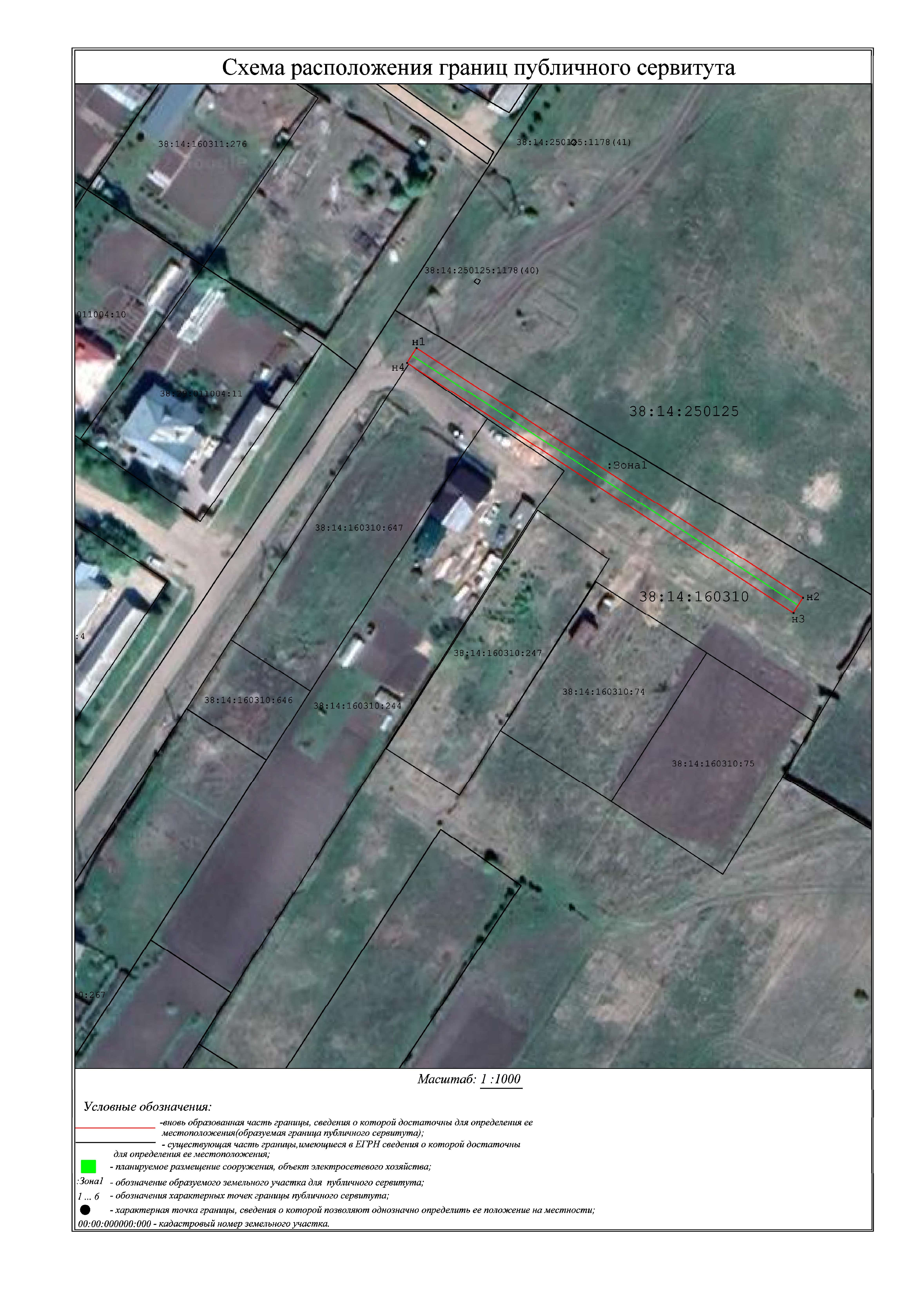 Приложение № 1 к постановлению Администрации Тайшетского района№	от «	»	2022гПриложение № 1 к постановлению Администрации Тайшетского района№	от «	»	2022гПриложение № 1 к постановлению Администрации Тайшетского района№	от «	»	2022гСХЕМА РАСПОЛОЖЕНИЯ ГРАНИЦ ПУБЛИЧНОГО СЕРВИТУТАСХЕМА РАСПОЛОЖЕНИЯ ГРАНИЦ ПУБЛИЧНОГО СЕРВИТУТАСХЕМА РАСПОЛОЖЕНИЯ ГРАНИЦ ПУБЛИЧНОГО СЕРВИТУТАСистема координат: МСК -38, зона 1Система координат: МСК -38, зона 1Система координат: МСК -38, зона 1Площадь публичного сервитута : 418 м2Площадь публичного сервитута : 418 м2Площадь публичного сервитута : 418 м2Площадь испрашиваемого публичного сервитута на землях, государственная собственность на которые не разграничена, расположенных в кадастровом квартале 38:14:160310, 418 кв. мПлощадь испрашиваемого публичного сервитута на землях, государственная собственность на которые не разграничена, расположенных в кадастровом квартале 38:14:160310, 418 кв. мПлощадь испрашиваемого публичного сервитута на землях, государственная собственность на которые не разграничена, расположенных в кадастровом квартале 38:14:160310, 418 кв. мОбозначение характерныхточек границКоординаты, мКоординаты, мОбозначение характерныхточек границXY123:Зона1--н1792047.211312603.42н2791990.501312691.19н3791987.131312689.02н4792043.861312601.25н1792047.211312603.42